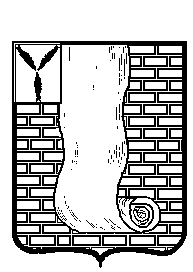  АДМИНИСТРАЦИЯКРАСНОАРМЕЙСКОГО МУНИЦИПАЛЬНОГО РАЙОНА САРАТОВСКОЙ ОБЛАСТИПОСТАНОВЛЕНИЕОб установлении расходных обязательств по частичной оплате путевок в загородные стационарные детские оздоровительные учреждения, по оплате стоимости услуг по организации питания на детей в оздоровительных лагерях с  дневным пребыванием, по оплате проезда организационных групп к месту отдыха и обратно по территории Красноармейского муниципального района на 2020 год          В соответствии со статьей 12 Федерального закона от 24 июля 1998 г. №124-ФЗ «Об основных гарантиях прав ребенка в РФ», пунктом 11 части 1 статьи 15 Федерального Закона от 06.10.2003 г., №131 – ФЗ «Об общих принципах организации органов местного самоуправления РФ», постановлением Правительства Саратовской области от 30.12.2009 года, №681-П «Об организации и обеспечении отдыха и оздоровления детей», Устава Красноармейского муниципального района, администрация Красноармейского муниципального района ПОСТАНОВЛЯЕТ:             1. Установить расходные обязательства по частичной оплате стоимости путевок в загородные стационарные детские оздоровительные учреждения со сроком пребывания не менее 7 дней в период весенних, осенних, зимних каникул и не более, чем за 24 дня в период летних школьных каникул - для детей школьного возраста до 15 лет (включительно) в учреждения, расположенные на территории Красноармейского муниципального района в размере:         -  95 процентов средней стоимости путёвки, установленной в области на текущий финансовый год – для детей работников бюджетных организаций, финансируемых за счет средств бюджетов бюджетной системы Российской Федерации, и организаций других форм собственности, испытывающих финансовые трудности;        - 50 процентов – для детей работников организаций всех форм собственности;          2. Осуществлять оплату стоимости услуг по организации двух или трехразового питания для детей в организованных оздоровительных лагерях с дневным пребыванием на базе общеобразовательных организаций, учреждений дополнительного образования и других муниципальных учреждений (со сроком пребывания не менее 5 дней в период весенних, осенних, зимних каникул и не более чем за 21 день пребывания в период летних школьных каникул);         3. Осуществлять оплату проезда организованных групп детей к месту отдыха и обратно из расчета не более 1 процента от средств, выделенных на организацию отдыха детей в загородные стационарные детские оздоровительные учреждения;	4. Организационно-контрольному отделу администрации Красноармейского муниципального района опубликовать настоящее постановление путем размещения на официальном сайте администрации в информационно-телекоммуникационной сети «Интернет» (https://krasnoarmeysk64.ru).Глава Красноармейского муниципального района                                                                       А.В. Петаевот23 декабря 2019г.№1023от23 декабря 2019г.№1023г. Красноармейск